Генеральный планТулюшского муниципального образованияКуйтунского муниципального района
Иркутской области(актуализированная редакция)ПОЛОЖЕНИЕ О ТЕРРИТОРИАЛЬНОМ ПЛАНИРОВАНИИСанкт-Петербург2022Сведения о видах, назначении и наименованиях планируемых для размещения объектов местного значения поселения, их основные характеристики, их местоположение (для объектов местного значения, не являющихся линейными объектами, указываются функциональные зоны), а также характеристики зон с особыми условиями использования территорийПараметры функциональных зон, а также сведения о планируемых для размещения в них объектах федерального значения, объектах регионального значения, объектах местного значения, за исключением линейных объектов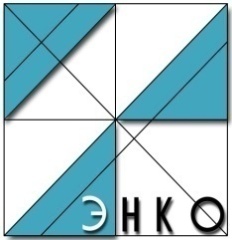 Научно-проектный институтпространственного планирования«ЭНКО»Научно-проектный институтпространственного планирования«ЭНКО»Генеральный директор ООО НПИ «ЭНКО»Н.А. Николаевская Главный архитектор проектаА.Г. Немчинова№Наименование объектаКод объектаНазначение объектаОсновные характеристикиМестоположение Характеристика зон с особыми условиями использования территорийОбъекты капитального строительства транспортной инфраструктурыОбъекты капитального строительства транспортной инфраструктурыОбъекты капитального строительства транспортной инфраструктурыОбъекты капитального строительства транспортной инфраструктурыОбъекты капитального строительства транспортной инфраструктурыОбъекты капитального строительства транспортной инфраструктурыОбъекты капитального строительства транспортной инфраструктуры1Улица местного значения (планируемый к реконструкции)602030501Транспортно-пешеходная связь внутри населенного пунктаОбщая протяженность - 1 кмс. Тулюшка, ул. Карла МарксаНе устанавливаетсяОбъекты капитального строительства социально-бытового обслуживанияОбъекты капитального строительства социально-бытового обслуживанияОбъекты капитального строительства социально-бытового обслуживанияОбъекты капитального строительства социально-бытового обслуживанияОбъекты капитального строительства социально-бытового обслуживанияОбъекты капитального строительства социально-бытового обслуживанияОбъекты капитального строительства социально-бытового обслуживанияОбъекты физической культуры и спортаОбъекты физической культуры и спортаОбъекты физической культуры и спортаОбъекты физической культуры и спортаОбъекты физической культуры и спортаОбъекты физической культуры и спортаОбъекты физической культуры и спорта1Спортивное сооружение - спортивная   площадка (планируемый к размещению)602010302Создание условий для развития физической культуры и спортаЕдиновременная пропускная способность до 10 человекп. Майский, зона застройки индивидуальными жилыми домамиНе устанавливаетсяОбъекты культурно-досугового назначенияОбъекты культурно-досугового назначенияОбъекты культурно-досугового назначенияОбъекты культурно-досугового назначенияОбъекты культурно-досугового назначенияОбъекты культурно-досугового назначенияОбъекты культурно-досугового назначения1Дом культуры (планируемый к реконструкции)602010202Обеспечение условий для культурно-досуговой деятельности265 посадочных мест в зрительном залеп. ж/д. ст. Тулюшка, многофункциональная общественно-деловая зонаНе устанавливаетсяОбъекты капитального строительства инженерной инфраструктурыОбъекты капитального строительства инженерной инфраструктурыОбъекты капитального строительства инженерной инфраструктурыОбъекты капитального строительства инженерной инфраструктурыОбъекты капитального строительства инженерной инфраструктурыОбъекты капитального строительства инженерной инфраструктурыОбъекты капитального строительства инженерной инфраструктурыОбъекты водоснабженияОбъекты водоснабженияОбъекты водоснабженияОбъекты водоснабженияОбъекты водоснабженияОбъекты водоснабженияОбъекты водоснабжения1Водонапорная башня (планируемый к реконструкции)602041104Обеспечение водоснабжения1.ед.Производительность 25 м3/сут.п. ж/д. ст. Тулюшка, ул. Звездочка, 3А, зона застройки индивидуальными жилыми домамиЗоны санитарной охраны в соответствии с требованиями СанПиН 2.1.4/1110-042Водонапорная башня (планируемый к реконструкции)602041104Обеспечение водоснабжения1.ед.Производительность 25 м3/сут.п. ж/д. ст. Тулюшка, ул. Карла Маркса, 1А, иные зоныЗоны санитарной охраны в соответствии с требованиями СанПиН 2.1.4/1110-043Водонапорная башня (планируемый к реконструкции)602041104Обеспечение водоснабжения1.ед.Производительность 25 м3/сут.пос. ж/д. ст. Тулюшка, ул. Трактовая, 7А, иные зоныЗоны санитарной охраны в соответствии с требованиями СанПиН 2.1.4/1110-044Водонапорная башня (планируемый к реконструкции)602041104Обеспечение водоснабжения1.ед.Производительность 25 м3/сут.пос. ж/д. ст. Тулюшка, ул. Вокзальная, 12, зона транспортной инфраструктурыЗоны санитарной охраны в соответствии с требованиями СанПиН 2.1.4/1110-045Водонапорная башня (планируемый к реконструкции)602041104Обеспечение водоснабжения1.ед.Производительность 25 м3/сут.п. ж/д. ст. Тулюшка, ул. Мира, 11А, многофункциональная общественно-деловая зонаЗоны санитарной охраны в соответствии с требованиями СанПиН 2.1.4/1110-046Водонапорная башня (планируемый к реконструкции)602041104Обеспечение водоснабжения1.ед.Производительность 70 м3/сут.с. Тулюшка, зона инженерной инфраструктурыЗоны санитарной охраны в соответствии с требованиями СанПиН 2.1.4/1110-04Объекты водоотведенияОбъекты водоотведенияОбъекты водоотведенияОбъекты водоотведенияОбъекты водоотведенияОбъекты водоотведенияОбъекты водоотведения1Очистные сооружения (КОС)602041301Очистка сточных водПроектная производительность – 0,25 тыс. м3/сут.Тулюшское муниципальное образование, зона сельскохозяйственного использованияСанитарно-защитная зона 200 м в соответствии с СанПиН 2.2.1/2.1.1.1200-03Объекты газоснабженияОбъекты газоснабженияОбъекты газоснабженияОбъекты газоснабженияОбъекты газоснабженияОбъекты газоснабженияОбъекты газоснабжения1Пункт редуцирования газа (ПРГ) (планируемый к размещению)602040514Обеспечение газоснабжения1 ед.Проектная производительность – 300 м3/часс. Тулюшка, зона инженерной инфраструктурыОхранная зона в соответствии с постановлением Правительства Российской Федерации от 20.11.2000 г. № 8782Пункт редуцирования газа (ПРГ) (планируемый к размещению)602040514Обеспечение газоснабжения1 ед.Проектная производительность – 250 м3/часТулюшское муниципальное образование, зона сельскохозяйственного использования (южнее 
д. Широкие Кочки, за границами деревни)Охранная зона в соответствии с постановлением Правительства Российской Федерации от 20.11.2000 г. № 8783Пункт редуцирования газа (ПРГ) (планируемый к размещению)602040514Обеспечение газоснабжения1 ед.Проектная производительность – 250 м3/часТулюшское муниципальное образование, зона сельскохозяйственного использования (юго-западнее п. Майский, за границами поселка)Охранная зона в соответствии с постановлением Правительства Российской Федерации от 20.11.2000 г. № 878№ п/пНаименование функциональной зоныПараметры функциональной зоныПараметры функциональной зоныСведения о планируемых для размещения объектах федерального значения, объектах регионального значения, объектах местного значения, за исключением линейных объектов№ п/пНаименование функциональной зоныплощадь зоны, гаиные параметрыСведения о планируемых для размещения объектах федерального значения, объектах регионального значения, объектах местного значения, за исключением линейных объектов1Жилые зоныЖилые зоныЖилые зоны1.1Зона застройки индивидуальными жилыми домами324,00Зона предназначена для размещения индивидуальных жилых домов с придомовыми земельными участками, а также малоэтажных многоквартирных жилых домов с придомовыми участками, сопутствующих им объектов социальной инфраструктуры и коммунально-бытового обслуживания.Максимально допустимый коэффициент застройки зоны – 0,2;Плотность застройки – 0,8;Плотность населения – 70 чел/км2;Предельное количество этажей – 3.Местного значения поселения:спортивная площадка, (планируемый к размещению), п. Майский - 1 ед;водонапорная башня (планируемый к реконструкции), п. ж/д. ст. Тулюшка – 
1 ед.2Общественно-деловые зоныОбщественно-деловые зоныОбщественно-деловые зоны2.1Многофункциональная общественно-деловая зона4,27Зона предназначена преимущественно для размещения объектов торговли, делового, общественного и коммерческого назначения с возможностью размещения объектов жилищно-коммунального хозяйства, улично-дорожной сети, проездов.Максимально допустимый коэффициент застройки зоны – 1,0;Плотность застройки - 3,0;Предельное количество этажей – 3.Регионального значения:фельдшерско-акушерский пункт на 20 посещений в смену (планируемый к размещению), п. Майский - 1 ед.;фельдшерско-акушерский пункт на 20 посещений в смену (планируемый к размещению), уч. Малой - 1 ед. Местного значения поселения:водонапорная башня (планируемый к реконструкции), п. ж/д. ст. Тулюшка – 
1 ед.Местного значения поселения:дом культуры станции Тулюшка (планируемый к реконструкции), п. ж/д. ст. Тулюшка – 1 ед.2.2Зона специализированной общественной застройки21,52Зона предназначена преимущественно для размещения объектов социальной инфраструктуры: дошкольных образовательных организаций, общеобразовательных организаций, объектов культуры и искусства, здравоохранения, физической культуры и массового спорта, культовых зданий и сооружений с возможностью размещения объектов жилищно-коммунального хозяйства, улично-дорожной сети, проездов.Максимально допустимый коэффициент застройки зоны – 0,8;Плотность застройки – 2,4;Предельное количество этажей – 3.Регионального значения:жилой корпус в ОГБУСО «Тулюшкинский психоневрологический интернат» на 120 человек (планируемый к размещению), п. ж/д. ст. Тулюшка - 1 ед.;фельдшерско-акушерский пункт на 30 посещений в смену (планируемый к размещению), д. Широкие Кочки - 1 ед.; фельдшерско-акушерский пункт на 20 посещений в смену (планируемый к размещению), с. Тулюшка - 1 ед.Местного значения муниципального района:детский сад на 110 мест (планируемый к размещению), п. ж/д. ст. Тулюшка – 1 ед.3Производственные зоны, зоны инженерной инфраструктуры и транспортной инфраструктурПроизводственные зоны, зоны инженерной инфраструктуры и транспортной инфраструктурПроизводственные зоны, зоны инженерной инфраструктуры и транспортной инфраструктурПроизводственные зоны, зоны инженерной инфраструктуры и транспортной инфраструктур3.1Производственная зона22,13Зона предназначена для размещения производственных объектов, а также территорий для установления санитарно-защитных зон таких объектов в соответствии с требованиями технических регламентов.Максимально допустимый коэффициент застройки зоны - 0,8;Предельное количество этажей – 1;Класс опасности – I- V.3.2Коммунально-складская зона9,89Зона предназначена для размещения коммунально-складских объектов, а также территорий для установления санитарно-защитных зон таких объектов в соответствии с требованиями технических регламентов.Максимально допустимый коэффициент застройки зоны - 0,6Предельное количество этажей – 1Класс опасности – IV-V3.3Зона инженерной инфраструктуры0,48Зона предназначена для размещения объектов инженерной инфраструктурыМестного значения поселения:водонапорная башня (планируемый к реконструкции), с. Тулюшка – 1 ед; пункт редуцирования газа (ПРГ) (планируемый к реконструкции), с. Тулюшка - 1 ед. 3.4Зона транспортной инфраструктуры165,94Зона предназначена для размещения линейных объектов и обслуживающей инфраструктуры внешнего транспорта, а также элементов улично-дорожной сети (дорожного покрытия, тротуаров, озеленения, стоянок)Местного значения поселения:водонапорная башня (планируемый к реконструкции), п. ж/д. ст. Тулюшка – 
1 ед.4Зоны сельскохозяйственного использования4359,36Зона сельскохозяйственного использования включает в себя несколько зон различного функционального назначения:зону сельскохозяйственных угодий;зону садоводческих или огороднических некоммерческих товариществпроизводственную зону сельскохозяйственных предприятий;иные зоны сельскохозяйственного назначения.Регионального значения: электрическая подстанция 110/35/10 кВ «Майская» (планируемый к реконструкции), северо-западнее от 
п. ж/д. ст. Тулюшка – 1 ед.  Местного значения поселения:пункт редуцирования газа (ПРГ) (планируемый к размещению), южнее д. Широкие Кочки, за границами деревни -
1 ед.;пункт редуцирования газа (ПРГ) (планируемый к размещению), (юго-западнее п. Майский, за границами поселка - 1 ед.;очистные сооружения (КОС) (планируемый к размещению), севернее п. ж/д ст. Тулюшка, за границами поселка -  1 ед.4.1Производственная зона сельскохозяйственных предприятий11,28Зона предназначена для размещения:территорий, занятых зданиями, строениями, сооружениями, используемыми для производства, хранения и первичной обработки сельскохозяйственной продукции;территории, занятых внутрихозяйственными дорогами, коммуникациями, древесно-кустарниковой растительностью, предназначенной для обеспечения защиты земель от воздействия негативных природных, антропогенных и техногенных воздействий, замкнутыми водоемами;резервных земель для развития объектов сельскохозяйственного назначения.Максимально допустимый коэффициент застройки зоны - 0,8;Предельное количество этажей – 1;Класс опасности –I-III.5Зоны рекреационного назначенияЗоны рекреационного назначенияЗоны рекреационного назначенияЗоны рекреационного назначения5.1Зона лесов92867,26Зона предназначена для размещения защитных и эксплуатационных лесов земель лесного фонда в целях сохранения природного ландшафта территории.6Зоны специального назначенияЗоны специального назначенияЗоны специального назначенияЗоны специального назначения6.1Зона кладбищ4,38Зона предназначена для размещения объектов погребения.Максимально допустимый коэффициент застройки зоны – не устанавливается;Предельное количество этажей – 1.6.2Зона складирования и захоронения отходов0,72Зона предназначена для размещения объектов захоронения и утилизации отходов, мусоросортировочных объектов, а также сопутствующей инфраструктуры.Максимально допустимый коэффициент застройки зоны – не устанавливается;Предельное количество этажей – не устанавливается.7Иные зоны294,23Зона предназначена для выделения территорий общего пользования, природно-рекреационного ландшафта, не вовлеченных в градостроительную деятельность.Местного значения поселения:водонапорная башня (планируемый к реконструкции), п. ж/д. ст. Тулюшка – 
2 ед.